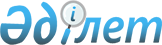 О внесении изменений в решение Созакского районного маслихата от 15 ноября 2019 года № 274 "О корректировке базовых ставок земельного налога"Решение Созакского районного маслихата Туркестанской области от 6 мая 2021 года № 22. Зарегистрировано Департаментом юстиции Туркестанской области 12 мая 2021 года № 6196
      В соответствии пунктом 1 статьи 510 Кодекса Республики Казахстан от 25 декабря 2017 года "О налогах и других обязательных платежах в бюджет" (Налоговый кодекс) , подпунктом 15) пункта 1 статьи 6 Закона Республики Казахстан от 23 января 2001 года "О местном государственном управлении и самоуправлении в Республике Казахстан", Созакский районный маслихат РЕШИЛ:
      1. Внести в решение Созакского районного маслихата от 15 ноября 2019 года № 274 "О корректировке базовых ставок земельного налога" (зарегистрировано в Реестре государственной регистрации нормативных правовых актов № 5252, опубликовано 29 ноября 2019 года в эталонном контрольном банке нормативных правовых актов Республики Казахстан в электронном виде) следующее изменение:
      в пункте 1 указанного решения исключить статью 504 Кодекса. 
      2. Государственному учреждению "Аппарат Созакского районного маслихата" в установленном законодательством Республики Казахстан порядке обеспечить:
      1) государственную регистрацию настоящего решения в Республиканском государственном учреждении "Департамент юстиции Туркестанской области Министерства юстиции Республики Казахстан";
      2) размещение настоящего решения на интернет-ресурсе Созакского районного маслихата после его официального опубликования.
      3. Настоящее решение вводится в действие по истечении десяти календарных дней после дня его первого официального опубликования.
					© 2012. РГП на ПХВ «Институт законодательства и правовой информации Республики Казахстан» Министерства юстиции Республики Казахстан
				
      Председатель сессии районного маслихата

Б. Тұрғанбаев

      Секретарь районного маслихата

Б. Байғараев
